ПРОГРАММА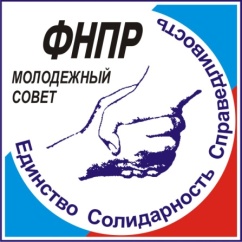 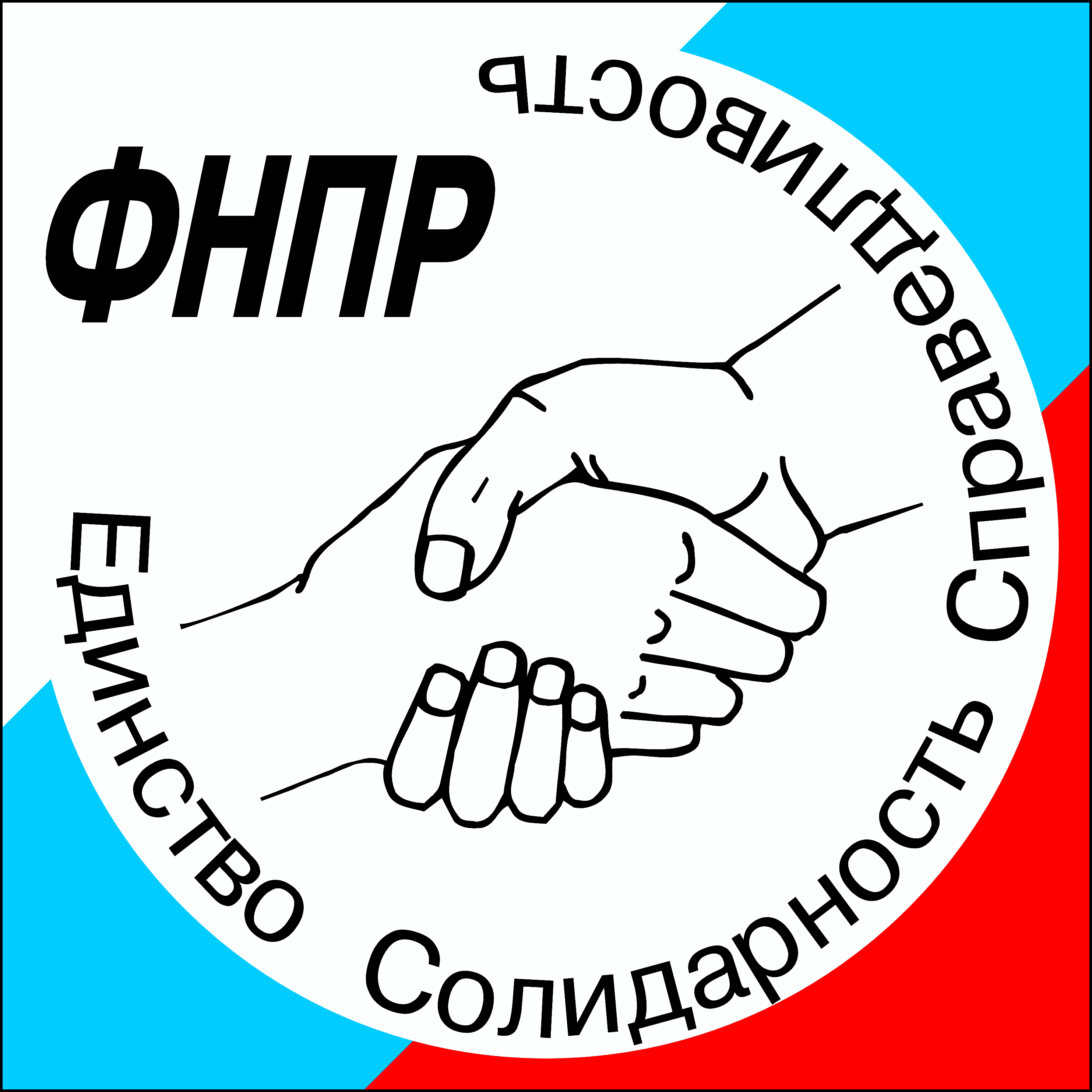 XI Всероссийского семинара – совещания по вопросам молодежной политики ФНПРДата проведения: 14-18 мая 2018 годаМесто проведения: Краснодарский край, г. Сочи, ул. Ленина, д. 219, санаторий «Адлеркурорт», корпус «Коралл»Ресепшн: 8-862-227-01-67По отдельному плану:14 мая 2018 года, понедельник14 мая 2018 года, понедельник14 мая 2018 года, понедельникВремяНаименование мероприятияМесто проведения12.00 - 14.00Заезд участников Главный холл, ресепшн14.00 - 15.00Обед Столовая, 2 этаж15.00 – 16.30Официальное открытие XI Всероссийского семинара– совещания по вопросам молодежной политики ФНПР Приветственное слово:Заместителя Председателя ФНПР Г.Б. Келехсаевой, Секретаря ФНПР, главный редактор центральной профсоюзной газеты «Солидарность»                               А.В. Шершукова,Председателя Молодежного совета ФНПР                       О.Г. Ланский Панельная дискуссияКонцертный зал, 1 этаж16.30 - 17.00Кофе-пауза17.00- 19.00                        Кейс: «Компетенции современного профсоюзного лидера»19.00-20.00УжинСтоловая, 2 этаж20.00 – 22.00Тренинг: "Методология профсоюзного мышления»15 мая 2018 года, вторник15 мая 2018 года, вторник15 мая 2018 года, вторник08.00 - 09.00 ЗавтракСтоловая, 2 этаж09.15 - 11.00 Тренинг-моделирование:«Создание первичной профсоюзной организации»11.00-11.30Кофе-пауза11.30 - 14.00Тренинг- моделирование:«Создание первичной профсоюзной организации»14.00 - 15.30Обед Столовая, 2 этаж15.30 - 17.30Тренинг- моделирование:«Создание коллективного договора»17.30 - 17.45Перерыв17.45 – 19.00Кейс:  «Создание коллективного договора»19.00 - 20.00 УжинСтоловая, 2 этаж20.00 - 22.00Фестиваль профсоюзных флешмобов16 мая 2018 года, среда16 мая 2018 года, среда16 мая 2018 года, среда08.00 - 09.00 ЗавтракСтоловая, 2 этаж09.00 - 11.00Тренинг-моделирование: «Конфликт! Переговоры!»11.00 - 11.30Кофе-пауза11.30 - 14.00Кейс:«Конфликт! Переговоры!»14.00 - 15.30ОбедСтоловая, 2 этаж15.30 - 17.30Тренинг-моделирование:«Методология и методы коллективных действий»17.30 - 17.45Перерыв17.45 - 19.00Кейс:«Методология и методы коллективных действий»19.00 - 20.00 УжинСтоловая, 1 этаж20.00 - 22.00Фестиваль ХАРИЗМА17 мая 2018 года, четверг17 мая 2018 года, четверг17 мая 2018 года, четверг08.00 - 09.00ЗавтракСтоловая, 2 этаж09.00 - 11.00 Представитель Центра общественных инициатив по борьбе с ВИЧ/СПИД и вирусными гепатитами «Пандемия»Представитель Федерального агентства по делам молодежи (Росмолодежь) 11.00 - 11.15Перерыв11.00 - 15.00Методический семинар:«Тесты и анализ результатов обучения профсоюзных активистов»14.00 - 15.00ОбедСтоловая, 2 этаж15.00 - 16.30Разработка презентаций «Итоги XI Всероссийского семинара– совещания по вопросам молодежной политики ФНПР»16.30 - 17.00Кофе-пауза18.00 - 19.30Официальное закрытие XI Всероссийского семинара– совещания по вопросам молодежной политики ФНПРПрезентации работы групп Концертный зал, 1 этаж19.30Товарищеский ужинСтоловая, 1 этаж18 мая 2018 года, пятница18 мая 2018 года, пятница18 мая 2018 года, пятница08.00 - 09.00ЗавтракСтоловая, 2 этаж09.00 - 12.00Отъезд участников16 мая 2018 года 16 мая 2018 года 16 мая 2018 года 14.00 - 15.00Заседание Молодежного совета ФНПР